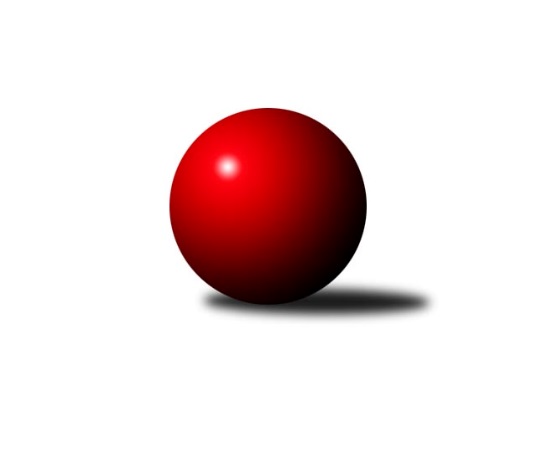 Č.4Ročník 2018/2019	14.10.2018Nejlepšího výkonu v tomto kole: 1605 dosáhlo družstvo: So.Útvina BKrajská soutěž 1.třídy KV 2018/2019Výsledky 4. kolaSouhrnný přehled výsledků:TJ Lomnice H	- Kuželky Aš D	8:4	1433:1411		10.10.Jáchymov C	- Loko Cheb D 	2:10	1465:1523		13.10.Slovan KV C	- So.Útvina B	4:8	1559:1605		13.10.TJ Lomnice G	- SKK K.Vary C	2:10	1484:1513		14.10.So.Útvina C	- TJ Lomnice F		dohrávka		18.10.TJ Lomnice H	- TJ Lomnice E	6:6	1473:1523		3.10.Tabulka družstev:	1.	So.Útvina B	4	4	0	0	40 : 8 	 	 1546	8	2.	SKK K.Vary C	4	4	0	0	39 : 9 	 	 1590	8	3.	Loko Cheb D	4	4	0	0	36 : 12 	 	 1552	8	4.	TJ Lomnice E	3	1	1	1	18 : 18 	 	 1566	3	5.	TJ Lomnice H	4	1	1	2	18 : 30 	 	 1436	3	6.	Slovan KV C	3	1	0	2	18 : 18 	 	 1539	2	7.	TJ Lomnice F	3	1	0	2	17 : 19 	 	 1538	2	8.	Kuželky Aš D	4	1	0	3	18 : 30 	 	 1569	2	9.	Jáchymov C	3	1	0	2	10 : 26 	 	 1463	2	10.	So.Útvina C	3	0	0	3	8 : 28 	 	 1449	0	11.	TJ Lomnice G	3	0	0	3	6 : 30 	 	 1492	0Podrobné výsledky kola:	 TJ Lomnice H	1433	8:4	1411	Kuželky Aš D	Josef Zvěřina	 	 180 	 176 		356 	 2:0 	 332 	 	162 	 170		Jiří Plavec	Carol Kopriva	 	 173 	 172 		345 	 0:2 	 398 	 	188 	 210		Marie Hertelová	Radek Cholopov	 	 180 	 204 		384 	 2:0 	 305 	 	139 	 166		Ivona Mašková	Petr Koubek	 	 170 	 178 		348 	 0:2 	 376 	 	194 	 182		Václav Buďkarozhodčí: Josef ZvěřinaNejlepší výkon utkání: 398 - Marie Hertelová	 Jáchymov C	1465	2:10	1523	Loko Cheb D 	Martin Bezouška	 	 174 	 198 		372 	 0:2 	 377 	 	194 	 183		Pavel Schubert	Sabina Heroldová	 	 193 	 169 		362 	 0:2 	 394 	 	191 	 203		Daniel Hussar	Juraj Šándor	 	 204 	 177 		381 	 2:0 	 339 	 	165 	 174		Vladimír Krýsl	Hana Makarová	 	 170 	 180 		350 	 0:2 	 413 	 	200 	 213		Pavel Feksarozhodčí: Martin BezouškaNejlepší výkon utkání: 413 - Pavel Feksa	 Slovan KV C	1559	4:8	1605	So.Útvina B	Michaela Čejková	 	 198 	 201 		399 	 2:0 	 392 	 	199 	 193		Luděk Pánek	Pavlína Stašová	 	 185 	 189 		374 	 0:2 	 381 	 	195 	 186		Jaroslav Patkaň	Vladimír Štýber	 	 167 	 183 		350 	 0:2 	 441 	 	237 	 204		Václav Kříž st.	Marcel Toužimský	 	 210 	 226 		436 	 2:0 	 391 	 	217 	 174		Karel Pejšekrozhodčí: Vladimír ŠtýberNejlepší výkon utkání: 441 - Václav Kříž st.	 TJ Lomnice G	1484	2:10	1513	SKK K.Vary C	Lucie Kožíšková	 	 169 	 190 		359 	 0:2 	 394 	 	200 	 194		Libor Kupka	Iva Knesplová Koubková	 	 156 	 177 		333 	 0:2 	 381 	 	186 	 195		Václav Šnajdr	Petra Frančeková	 	 202 	 210 		412 	 2:0 	 349 	 	197 	 152		Blanka Martínková	Silva Čedíková	 	 191 	 189 		380 	 0:2 	 389 	 	201 	 188		Blanka Peškovározhodčí: Miroslav KnesplNejlepší výkon utkání: 412 - Petra Frančeková	 TJ Lomnice H	1473	6:6	1523	TJ Lomnice E	Josef Zvěřina	 	 207 	 200 		407 	 2:0 	 389 	 	202 	 187		Radek Plechatý	Jiří Klier	 	 165 	 164 		329 	 2:0 	 312 	 	156 	 156		Václav Basl	Radek Cholopov	 	 214 	 180 		394 	 2:0 	 373 	 	193 	 180		Lucie Maněnová	Petr Koubek	 	 186 	 157 		343 	 0:2 	 449 	 	224 	 225		Libuše Korbelovározhodčí: Josef ZvěřinaNejlepší výkon utkání: 449 - Libuše KorbelováPořadí jednotlivců:	jméno hráče	družstvo	celkem	plné	dorážka	chyby	poměr kuž.	Maximum	1.	Marcel Toužimský 	Slovan KV C	437.75	299.8	138.0	6.0	2/2	(441)	2.	Václav Buďka 	Kuželky Aš D	420.83	276.7	144.2	6.0	3/3	(444)	3.	Radek Plechatý 	TJ Lomnice E	419.25	281.5	137.8	6.3	2/2	(447)	4.	Pavel Feksa 	Loko Cheb D 	417.67	280.0	137.7	7.0	3/3	(451)	5.	Václav Kříž  st.	So.Útvina B	417.33	290.0	127.3	8.0	3/3	(441)	6.	Michaela Čejková 	Slovan KV C	414.50	283.0	131.5	8.3	2/2	(449)	7.	Rudolf Schimmer 	TJ Lomnice F	413.75	281.8	132.0	7.5	2/2	(440)	8.	Libor Kupka 	SKK K.Vary C	413.00	296.7	116.3	11.0	2/2	(464)	9.	Libuše Korbelová 	TJ Lomnice E	411.25	285.0	126.3	8.3	2/2	(449)	10.	Pavel Schubert 	Loko Cheb D 	409.50	284.8	124.8	3.3	2/3	(489)	11.	Blanka Pešková 	SKK K.Vary C	406.25	299.3	107.0	12.0	2/2	(445)	12.	Václav Vlček 	So.Útvina B	404.75	286.5	118.3	9.0	2/3	(431)	13.	Tomáš Viczmandi 	Kuželky Aš D	404.67	283.0	121.7	8.3	3/3	(424)	14.	Jiří Kubínek 	So.Útvina C	401.50	271.0	130.5	7.0	2/2	(423)	15.	Marie Hertelová 	Kuželky Aš D	398.50	288.0	110.5	7.8	2/3	(400)	16.	Daniel Hussar 	Loko Cheb D 	396.00	276.0	120.0	7.7	3/3	(416)	17.	Vít Červenka 	So.Útvina C	395.50	269.0	126.5	5.5	2/2	(417)	18.	Jana Danyová 	Jáchymov C	387.00	267.5	119.5	10.5	2/3	(396)	19.	Blanka Martínková 	SKK K.Vary C	386.50	284.7	101.8	14.5	2/2	(453)	20.	Kateřina Klierová 	TJ Lomnice H	383.50	265.0	118.5	8.5	1/1	(387)	21.	Václav Šnajdr 	SKK K.Vary C	383.17	272.0	111.2	10.2	2/2	(409)	22.	Martin Bezouška 	Jáchymov C	383.00	286.5	96.5	14.0	2/3	(394)	23.	Lucie Maněnová 	TJ Lomnice E	381.75	269.3	112.5	12.0	2/2	(390)	24.	Josef Zvěřina 	TJ Lomnice H	381.50	284.5	97.0	13.5	1/1	(407)	25.	Silva Čedíková 	TJ Lomnice G	381.00	263.5	117.5	12.5	2/2	(382)	26.	Daniel Furch 	TJ Lomnice F	375.50	280.0	95.5	13.0	2/2	(395)	27.	Iva Knesplová Koubková 	TJ Lomnice G	374.25	266.0	108.3	14.5	2/2	(414)	28.	Milada Viewegová 	Kuželky Aš D	372.67	275.7	97.0	15.3	3/3	(384)	29.	Hana Makarová 	Jáchymov C	370.33	261.7	108.7	11.0	3/3	(381)	30.	Sabina Heroldová 	Jáchymov C	369.33	272.7	96.7	13.3	3/3	(379)	31.	František Krátký 	TJ Lomnice F	368.50	269.8	98.8	15.3	2/2	(374)	32.	Karel Pejšek 	So.Útvina B	368.33	264.8	103.5	12.2	3/3	(391)	33.	Jan Adam 	Loko Cheb D 	368.00	268.5	99.5	10.5	2/3	(387)	34.	Radek Cholopov 	TJ Lomnice H	367.75	266.8	101.0	12.3	1/1	(394)	35.	Luděk Pánek 	So.Útvina B	363.33	271.7	91.7	12.7	3/3	(392)	36.	Vladimír Krýsl 	Loko Cheb D 	362.00	254.5	107.5	10.8	3/3	(422)	37.	Ladislav Litvák 	TJ Lomnice F	359.25	271.8	87.5	18.3	2/2	(396)	38.	Petr Koubek 	TJ Lomnice H	355.25	260.5	94.8	19.3	1/1	(396)	39.	Jiří Plavec 	Kuželky Aš D	355.00	254.5	100.5	14.0	2/3	(378)	40.	Luboš Kožíšek 	TJ Lomnice G	347.50	256.0	91.5	16.0	2/2	(363)	41.	Carol Kopriva 	TJ Lomnice H	345.00	262.0	83.0	20.0	1/1	(345)	42.	Andrea Ječmenová 	TJ Lomnice H	343.00	263.0	80.0	19.0	1/1	(343)	43.	Vladimír Štýber 	Slovan KV C	339.25	258.8	80.5	20.0	2/2	(350)	44.	Jaroslav Palán 	So.Útvina C	332.75	251.5	81.3	17.5	2/2	(346)	45.	Jiří Klier 	TJ Lomnice H	329.00	236.0	93.0	13.0	1/1	(329)	46.	Jitka Červenková 	So.Útvina C	316.50	232.5	84.0	19.5	2/2	(334)		František Burian 	TJ Lomnice F	439.00	298.0	141.0	12.0	1/2	(439)		Pavel Pazdera 	SKK K.Vary C	428.00	314.0	114.0	8.0	1/2	(428)		Petra Frančeková 	TJ Lomnice G	385.00	279.5	105.5	12.5	1/2	(412)		Jaroslav Patkaň 	So.Útvina B	381.00	260.0	121.0	2.0	1/3	(381)		Juraj Šándor 	Jáchymov C	381.00	277.0	104.0	16.0	1/3	(381)		Hanuš Slavík 	TJ Lomnice E	380.00	263.0	117.0	10.0	1/2	(380)		Hedvika Besedová 	Slovan KV C	378.00	270.0	108.0	5.0	1/2	(378)		Lucie Kožíšková 	TJ Lomnice G	377.50	266.5	111.0	14.5	1/2	(396)		Pavlína Stašová 	Slovan KV C	374.00	285.0	89.0	18.0	1/2	(374)		Jana Kožíšková 	TJ Lomnice G	371.00	267.0	104.0	15.0	1/2	(371)		Pavel Sýkora 	So.Útvina C	344.00	247.0	97.0	15.0	1/2	(359)		Václav Basl 	TJ Lomnice E	327.00	239.5	87.5	16.0	1/2	(342)		Jaroslava Chlupová 	Slovan KV C	319.00	238.0	81.0	16.0	1/2	(319)		Ivona Mašková 	Kuželky Aš D	305.00	208.0	97.0	21.0	1/3	(305)		Josef Kusovský 	Jáchymov C	248.00	206.0	42.0	36.0	1/3	(248)Sportovně technické informace:Starty náhradníků:registrační číslo	jméno a příjmení 	datum startu 	družstvo	číslo startu18357	Václav Basl	03.10.2018	TJ Lomnice E	2x22377	Ivona Mašková	10.10.2018	Kuželky Aš D	1x
Hráči dopsaní na soupisku:registrační číslo	jméno a příjmení 	datum startu 	družstvo	25249	Carol Kopriva	10.10.2018	TJ Lomnice H	24351	Pavlína Stašová	13.10.2018	Slovan KV C	Program dalšího kola:5. kolo18.10.2018	čt	17:00	So.Útvina C - TJ Lomnice F (dohrávka z 4. kola)	20.10.2018	so	12:00	SKK K.Vary C - Jáchymov C	20.10.2018	so	15:00	So.Útvina B - TJ Lomnice E	20.10.2018	so	15:00	Loko Cheb D  - Slovan KV C	20.10.2018	so	16:00	Kuželky Aš D - So.Útvina C	20.10.2018	so	16:00	TJ Lomnice F - TJ Lomnice G				TJ Lomnice H - -- volný los --	Nejlepší šestka kola - absolutněNejlepší šestka kola - absolutněNejlepší šestka kola - absolutněNejlepší šestka kola - absolutněNejlepší šestka kola - dle průměru kuželenNejlepší šestka kola - dle průměru kuželenNejlepší šestka kola - dle průměru kuželenNejlepší šestka kola - dle průměru kuželenNejlepší šestka kola - dle průměru kuželenPočetJménoNázev týmuVýkonPočetJménoNázev týmuPrůměr (%)Výkon1xVáclav Kříž st.Útvina B4412xRudolf SchimmerLomnice F117.734402xRudolf SchimmerLomnice F4402xVáclav Kříž st.Útvina B109.664413xMarcel ToužimskýSlovan K.Vary C4361xPetra FrančekováLomnice G108.954122xPavel FeksaLoko Cheb D4132xMarcel ToužimskýSlovan K.Vary C108.424361xPetra FrančekováLomnice G4122xPavel FeksaLoko Cheb D107.524132xMichaela ČejkováSlovan K.Vary C3991xMarie HertelováKuželky Aš D105.25398